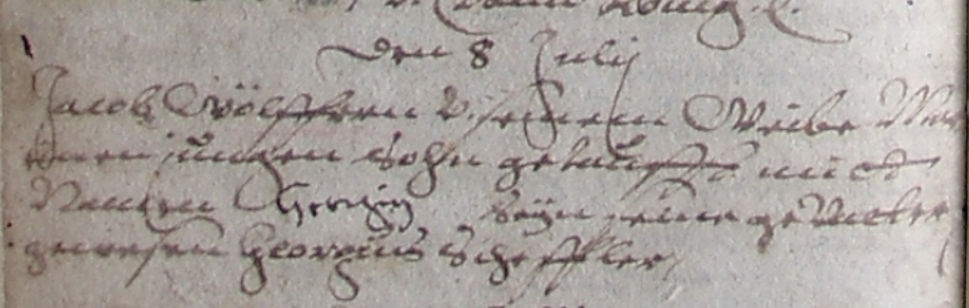 Kirchenbuch Wippra 1630Abschrift:„Den 8. Julii (1630, KJK) Jacob Wölfern u. seinem Weibe Mariaeinen jungen Sohn getauft mitNamen Georg, seyen seine Gevattergewesen Georgius Scheffler“.